MacKillop College – Employment Application Form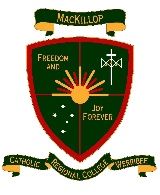 MacKillop College is committed to child safety and is legally required to obtain the following information about a person whom it proposes to engage to perform child-connected work:Working with Children Check status, or similar checkproof of personal identity and any professional or other qualificationsthe person’s history of work involving childrenreferences that address the person’s suitability for the job and working with children.It is a requirement that all applicants complete this form. You must complete all parts of the form.  Any false or incomplete statement or information in this form or in connection with your application for employment may lead to a rejection of your application for employment.  Any information provided by you in this form may be checked by the prospective employer with relevant authorites, previous employers, referees or sources. By signing or submitting this form you consent to these pre-employment checks. Information provided will be treated in accordance with the Privacy Act 1988 (Cth).Pre-Employment Disclosure Questionsposition that be person suitable to work with It is an inherent requirement of the position that you be a person suitable to work in child-connected work. Each of the following questions are relevant to the prospective employer understanding and determining your likely ability to carry out the inherent requirements of the advertised position. You must answer each question. Applicant DeclarationI wish to apply for the following position:Personal DetailsSurname:Personal DetailsGiven Name(s):Personal DetailsHome Address:Personal DetailsHome Telephone:Mobile Phone:Personal DetailsEmail Address:Personal DetailsVIT Registration Number:VIT Registration Type:Personal DetailsAccreditation to Teach in a Catholic School:Accreditation to Teach in a Catholic School:  Yes (copy attached)  Yes (copy attached)   NoPersonal DetailsAccreditation to Teach Religious Education:Accreditation to Teach Religious Education:  Yes (copy attached)  Yes (copy attached)   NoEducationQualifications ObtainedYear CompletedName of InstitutionName of InstitutionEducationEducationEducationEducationEducationEducationEducationEducationEducationSubjects / Programs Qualified to TeachSubjects / Programs Qualified to TeachSubjects / Programs Qualified to TeachYear LevelsEducationEducationEducationEducationEducationEducationEducationEducationCurrent EmploymentCurrent place of employment:Current EmploymentAddress:Current EmploymentTelephone:Date employment commenced:Current EmploymentPosition:Current EmploymentDuties:Previous EmploymentEmployer’s Name and AddressEmployer’s Name and AddressPositions / DutiesPositions / DutiesEmployment DatesEmployment DatesPrevious EmploymentEmployer’s Name and AddressEmployer’s Name and AddressPositions / DutiesPositions / DutiesFromToPrevious EmploymentPrevious EmploymentPrevious EmploymentPrevious EmploymentPrevious EmploymentPrevious EmploymentPrevious EmploymentPrevious EmploymentPrevious EmploymentPrevious EmploymentPrevious EmploymentNote: You must list all previous employers.  If more space is required, attach a separate sheet.Note: You must list all previous employers.  If more space is required, attach a separate sheet.Note: You must list all previous employers.  If more space is required, attach a separate sheet.Note: You must list all previous employers.  If more space is required, attach a separate sheet.Note: You must list all previous employers.  If more space is required, attach a separate sheet.Note: You must list all previous employers.  If more space is required, attach a separate sheet.Leadership ExperienceEmployer’s Name Leadership Position HeldLeadership Position HeldDatesDatesDatesLeadership ExperienceEmployer’s Name Leadership Position HeldLeadership Position HeldFromFromToLeadership ExperienceLeadership ExperienceLeadership ExperienceLeadership ExperienceLeadership ExperienceLeadership ExperienceLeadership ExperienceLeadership ExperienceNote: If more space is required, attach a separate sheet.Note: If more space is required, attach a separate sheet.Note: If more space is required, attach a separate sheet.Note: If more space is required, attach a separate sheet.Note: If more space is required, attach a separate sheet.Note: If more space is required, attach a separate sheet.Volunteer WorkOrganisation’s Name and AddressPositions / DutiesEmployment DatesEmployment DatesVolunteer WorkOrganisation’s Name and AddressPositions / DutiesFromToVolunteer WorkVolunteer WorkVolunteer WorkVolunteer WorkVolunteer WorkVolunteer WorkNote: You must list all previous places of volunteer work where such work involved children.  If more space is required, attach a separate sheet.Note: You must list all previous places of volunteer work where such work involved children.  If more space is required, attach a separate sheet.Note: You must list all previous places of volunteer work where such work involved children.  If more space is required, attach a separate sheet.Note: You must list all previous places of volunteer work where such work involved children.  If more space is required, attach a separate sheet.RefereesNamePositionSchool / CompanyPhone NumberRefereesRefereesRefereesRefereesRefereesRefereesRefereesNote: Approval needs to be sought from referees prior to their nominationNote: Approval needs to be sought from referees prior to their nominationNote: Approval needs to be sought from referees prior to their nominationNote: Approval needs to be sought from referees prior to their nominationHave you ever had any disciplinary action taken against you by an employer (e.g. received a warning or had your employment terminated) in relation to any inappropriate or unprofessional conduct?		  Yes	   No	If yes, please provide details:Have you ever been the subject of an allegation of inappropriate or unprofessional conduct which has been substantiated by an employer or other body? 		  Yes	   No	If yes, please provide details:Have you ever been found guilty of a criminal offence or are you currently facing criminal charges?		Yes	   No	If yes, please provide details:Do you consent to the prospective employer contacting the appropriate person at any or all of your current or former employers (including any retired person who at the relevant time may have been employed by a former employer) to confirm the accuracy of your answers in questions 1–3 above and to ask about your suitability to work with children?		  Yes	   No 	If no, this will be discussed further if you are offered an interview.  